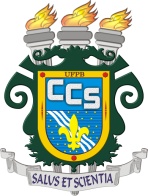 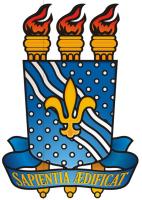 REQUERIMENTO DE CONCESSÃO DE REGIME DE EXERCÍCIOS DOMICILIARESÀ Coordenação do Curso de Fonoaudiologia/CCS/UFPBEu, ___________________________________________, aluno(a) regularmente matriculado(a) neste Curso de Fonoaudiologia/CCS/UFPB, sob matrícula nº _________________, e-mail_______________________________, telefone ( ) _______________, venho requerer a concessão de regime de exercícios domiciliares nas disciplinas abaixo relacionadas, de acordo com a Resolução CONSEPE nº 29/2020, considerando-se o motivo assinalado e a documentação comprobatória em anexo:Nestes termos, peço deferimento.João Pessoa/PB, ____ de _________________de ________.__________________________________________________Assinatura do(a) aluno(a)MOTIVO(  ) Discente gestante, durante 90 (noventa) dias, a partir do 8º mês de gestação, desde que comprovado por atestado médico;(  ) Responsável legal adotante, durante 90 (noventa) dias, a partir da data da guarda, desde que comprovada por decisão judicial;(  ) Discente mãe ou ao discente pai, desde que comprovado pela certidão de nascimento, por 90 (noventa) dias;(  ) Discente portador de afecção congênitas ou adquiridas, infecção, traumatismo ou outras condições mórbidas, determinando distúrbios agudos ou agudizados e que gerem incapacidade física comprovada por atestado médico;(  ) Discente para acompanhar parente de 1º grau, em casos de doenças graves comprovadas por atestado médico.DISCIPLINA(S) EM CURSOCÓDIGOPROFESSOR(A)TURMAHORÁRIO